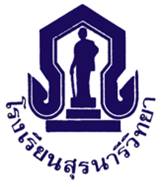 คู่มือการประเมินคุณลักษณะและสมรรถนะสำคัญของนักเรียนโรงเรียนสุรนารีวิทยา(ฉบับร่าง)โรงเรียนสุรนารีวิทยาสำนักงานเขตพื้นที่การศึกษามัธยมศึกษา เขต 31  สำนักงานคณะกรรมการการศึกษาขั้นพื้นฐาน กระทรวงศึกษาธิการกบทนำ	คุณลักษณะอันพึงประสงค์ หมายถึง คุณภาพของผู้เรียนด้านคุณธรรม จริยธรรม ค่านิยมที่กำหนดขึ้น              เป็นลักษณะที่ต้องการให้เกิดขึ้นกับผู้เรียน อันเป็นคุณลักษณะที่สังคมต้องการในด้านคุณธรรม จริยธรรม ค่านิยม จิตสำนึก สามารถอยู่ร่วมกับผู้อื่นในสังคมได้อย่างมีความสุข ทั้งในฐานะพลเมืองและพลโลกนอกจากการวัดและประเมินผลด้านคุณลักษณะอันพึงประสงค์ ๘ ประการตามแนวทางของ สพฐ. ยังมีตัวชี้วัดคุณลักษณะของนักเรียนตามนโยบายที่งาน/โครงการต่างๆ กำหนดไว้ ซึ่งงานนิเทศการเรียนการสอน               กลุ่มบริหารวิชาการได้รวบรวมและจัดทำเอกสารแนะแนวแนวทางการประเมินคุณลักษณะ ในกรณีที่ครูผู้สอนจัดการเรียนรู้บูรณาการ ซึ่งแต่ละงาน/โครงการมีรายละเอียดในการประเมินคุณลักษณะดังนี้คุณลักษณะอันพึงประสงค์ ๘ ประการประกอบด้วยรักชาติ ศาสน์กษัตริย์  ซื่อสัตย์สุจริต มีวินัย  ใฝ่เรียนรู้  อยู่อย่างพอเพียง  มุ่งมั่นในการทำงาน  รักความเป็นไทย และมีจิตสาธารณะโครงการโรงเรียนสุจริต มีการประเมินคุณลักษณะผู้เรียน ๕ ประการประกอบด้วย ทักษะกระบวนการคิด  มีวินัย  มีความซื่อสัตย์  อยู่อย่างพอเพียง และมีจิตสาธารณะโครงการเศรษฐกิจพอเพียง มีการประเมินคุณลักษณะผู้เรียน ๘ ประการ เหมือนคุณลักษณะอันพึงประสงค์ ๘ ประการในการจัดการเรียนรู้โครงการงานสวนพฤกษศาสตร์โรงเรียน มีการประเมินคุณลักษณะ ๘ ประการประกอบด้วย                     มีความรับผิดชอบ  มีความซื่อตรง ซื่อสัตย์  มีความอดทน  มีความเพียร  มีความสามัคคี  มีความเอื้ออาทรเกื้อหนุน  มีความเมตตา กรุณา และดูแลรักษาสวนพฤกษศาสตร์โครงการโรงเรียนคุณธรรม สพฐ มีแนวทางการประเมินคุณลักษณะนักเรียน ๑๐ ประการประกอบด้วยความมีระเบียบวินัย  ความสุภาพ  ความพอเพียง  ความซื่อสัตย์ สุจริต  ความขยันความรับผิดชอบความมุ่งมั่น  ความสามัคคี  ความมีน้ำใจ และความกตัญญูนอกจากคุณลักษณะของนักเรียน หลักสูตรแกนกลางการศึกษาขั้นพื้นฐาน ยังมุ่งให้ผู้เรียนเกิดสมรรถนะสำคัญ ๕ ประการ ได้แก่ความสามารถในการสื่อสาร  ความสามารถในการคิด  ความสามารถในการแก้ปัญหาความสามารถในการใช้ทักษะชีวิต และความสามารถในการใช้เทคโนโลยีเพื่อให้การจัดการเรียนรู้บูรณาการงานโครงการต่างๆ สำเร็จตามวัตถุประสงค์และสามารถประเมินผลคุณลักษณะของนักเรียนได้ตรงตามวัตถุประสงค์ของโครงการ งานนิเทศการเรียนการสอนจึงได้จัดทำแนวทาง               การประเมินคุณลักษณะของนักเรียนโรงเรียนสุรนารีวิทยาขึ้น โดยความร่วมมือของผู้รับผิดชอบแต่ละโครงการ เพื่อให้ครูนำไปใช้เป็นแนวทางในการวัดคุณลักษณะของนักเรียน (โดยเลือกนำไปปรับใช้ให้เหมาะสมกับกิจกรรมการเรียนการสอนในแต่ละชั่วโมง ซึ่งแต่ละชั่วโมงไม่จำเป็นต้องประเมินทุกตัวชี้วัด) อันจะส่งผลให้สามารถพัฒนานักเรียนให้เป็นเป็นคนดี และพลโลกที่ดีในอนาคตต่อไปงานนิเทศการเรียนการสอน      กลุ่มบริหารวิชาการ1เกณฑ์การประเมินคุณลักษณะนักเรียนโรงเรียนสุรนารีวิทยา(ครูสามารถนำมาปรับให้เข้ากับกิจกรรมที่จัดการเรียนรู้ได้)ข้อที่ 1 รักชาติ ศาสน์ กษัตริย์          ความหมาย           รักชาติ ศาสน์ กษัตริย์ หมายถึง คุณลักษณะที่แสดงออกถึงการเป็นพลเมืองดีของชาติ ธำรงไว้ซึ่ง              ความเป็นชาติไทย ศรัทธา ยึดมั่นในศาสนา และเคารพเทิดทูนสถาบันพระมหากษัตริย์  ผู้ที่รักชาติ ศาสน์ กษัตริย์ คือ ผู้ที่มีลักษณะซึ่งแสดงออกถึงการเป็นพลเมืองดีของชาติ มีความสามัคคี ปรองดอง ภูมิใจ เชิดชูความเป็นไทย ปฏิบัติตนตามหลักศาสนาที่ตนนับถือ และแสดงความจงรักภักดีต่อสถาบันพระมหากษัตริย์          พฤติกรรมบ่งชี้  (ปรับได้ตามความเหมาะสม)           1.1 ยืนตรงเคารพธงชาติ และร้องเพลงชาติ           1.2 เข้าร่วมกิจกรรมที่เป็นประโยชน์ต่อโรงเรียน           1.3 มีส่วนร่วมในการจัดกิจกรรมที่เป็นประโยชน์ต่อโรงเรียน           1.4 เข้าร่วมกิจกรรมทางศาสนาและปฏิบัติตนตามหลักของศาสนาที่ตนนับถือ           1.5 เข้าร่วมกิจกรรมเกี่ยวกับสถาบันพระมหากษัตริย์ที่โรงเรียน และชุมชนจัดขึ้น          เกณฑ์การให้คะแนน  (ใช้ข้อมูลจากการสังเกตตามสภาพจริงของครูผู้สอน)ข้อที่ 2 ซื่อสัตย์สุจริต          ความหมาย           ความซื่อสัตย์  หมายถึง ความประพฤติตรง และจริงใจ ไม่คิดทรยศ ไม่คดโกง ไม่หลอกลวง ความซื่อสัตย์สุจริต หมายถึง การประพฤติปฏิบัติตรงความเป็นจริงต่อหน้าที่ ตรงต่อวิชาชีพ ตรงต่อเวลา และคำมั่นสัญญา ทั้งกาย วาจา ใจ ต่อตนเอง และผู้อื่น          พฤติกรรมบ่งชี้  (ปรับได้ตามความเหมาะสม)           2.1 ไม่ลอกการบ้าน หรือข้อสอบเพื่อน           2.2 พูดแต่ความจริง ไม่พูดเท็จ           2.3 ไม่นำสิ่งของ หรือผลงานของผู้อื่นมาเป็นของตนเอง           2.4 ประพฤติตนตรงต่อเวลา ตรงต่อหน้าที่           2.5 ปฏิบัติตามระเบียบการสอน2          เกณฑ์การให้คะแนน  (ใช้ข้อมูลจากการสังเกตตามสภาพจริงของครูผู้สอน)ข้อที่ 3 ความมีวินัย	          ความหมาย           ความมีวินัย หมายถึง การรู้จักควบคุมตนเองให้ประพฤติปฏิบัติตาม และยึดมั่นในระเบียบแบบแผน ข้อบังคับ ข้อปฏิบัติ ข้อตกลง กฎหมาย และศีลธรรมจารีตประเพณี ทั้งวินัยในตนเอง และวินัยต่อสังคมเป็นพฤติกรรมที่แสดงออกถึงการให้ความสำคัญ ความเคารพ และยอมรับที่จะปฏิบัติตามระเบียบ กฎเกณฑ์                     และข้อบังคับของสังคม เป็นพฤติกรรมที่ช่วยให้สามารถควบคุมตนเอง และปฏิบัติตนตามระเบียบเพื่อประโยชน์สุขของส่วนรวม           พฤติกรรมบ่งชี้  (ปรับได้ตามความเหมาะสม)           3.1 แต่งกายสุภาพเรียบร้อยตามกฎระเบียบของโรงเรียน           3.2 ตรงต่อเวลา           3.3 ส่งงานครบ และทันเวลาที่กำหนด           3.4 ปฏิบัติงานเรียบร้อยเหมาะสม           3.5 ปฏิบัติตามข้อตกลง หรือกฎระเบียบของโรงเรียน          เกณฑ์การให้คะแนน (ใช้ข้อมูลจากการสังเกตตามสภาพจริงของครูผู้สอน)3ข้อที่ 4 ใฝ่เรียนรู้          ความหมาย           ใฝ่เรียนรู้ หมายถึง คุณลักษณะที่แสดงออกถึงความตั้งใจ เพียรพยายามในการเรียน แสวงหาความรู้จากแหล่งเรียนรู้ทั้งภายในและภายนอกโรงเรียน           ผู้ที่ใฝ่เรียนรู้ คือ ผู้ที่มีลักษณะซึ่งแสดงออกถึงความตั้งใจ เพียรพยายามในการเรียน และเข้าร่วมกิจกรรมการเรียนรู้ แสวงหาความรู้จากแหล่งเรียนรู้ทั้งภายใน และภายนอกโรงเรียน ด้วยการเลือกใช้สื่ออย่างเหมาะสม บันทึกความรู้ วิเคราะห์ สรุปเป็นองค์ความรู้ แลกเปลี่ยนเรียนรู้ ถ่ายทอด เผยแพร่ และนำไปใช้ในชีวิตประจำวันได้          พฤติกรรมบ่งชี้  (ปรับได้ตามความเหมาะสม)	           4.1 เข้าเรียนตรงเวลา ตั้งใจเรียน มีความพยายามในการเรียนรู้            4.2 ศึกษาค้นคว้าหาความรู้ กระตือรือร้นในการแสวงหาข้อมูล           4.3 มีการจดบันทึกความรู้อย่างเป็นระบบ           4.4 วิเคราะห์ข้อมูล สรุปความรู้ได้อย่างมีเหตุผล           4.5 แลกเปลี่ยนเรียนรู้และนำไปใช้ในชีวิตประจำวันได้          เกณฑ์การให้คะแนน  (ใช้ข้อมูลจากการสังเกตตามสภาพจริงของครูผู้สอน)ข้อที่ 5 อยู่อย่างพอเพียง          ความหมาย            ความพอเพียง หมายถึง ดำเนินชีวิตอย่างพอประมาณ มีเหตุผล มีภูมิคุ้มกันในตัวที่ดี ปรับตัวเพื่ออยู่ในสังคมอย่างมีความสุข รวมทั้งเป็นผู้ที่มีความรอบรู้ และมีคุณธรรม          พฤติกรรมบ่งชี้  (ปรับได้ตามความเหมาะสม)           5.1 ใช้วัสดุ สิ่งของ เครื่องใช้อย่างประหยัด           5.2 ใช้อุปกรณ์การเรียนอย่างประหยัดและรู้คุณค่า           5.3 ใช้และทรัพย์สินของโรงเรียนให้เกิดประโยชน์คุ้มค่า           5.4 ไม่เอาเปรียบผู้อื่น ไม่ทำให้ตนเอง และผู้อื่นเดือดร้อน           5.5 ปฏิบัติกิจกรรมการเรียนรู้ได้อย่างเหมาะสมกับวัยและเวลา          เกณฑ์การให้คะแนน  (ใช้ข้อมูลจากการสังเกตตามสภาพจริงของครูผู้สอน)4ข้อที่ 6 ความมุ่งมั่นในการทำงาน          ความหมาย           ความมุ่งมั่นในการทำงาน หมายถึง ตั้งใจและรับผิดชอบในหน้าที่การงาน ทำงานด้วยความเพียรพยายาม และอดทนเพื่อให้สำเร็จตามเป้าหมาย           พฤติกรรมบ่งชี้  (ปรับได้ตามความเหมาะสม)           6.1 พยายามอ่าน และเขียนหนังสือถูกต้องตามอักขรวิธี           6.2 เขียนหนังสือได้สวยงามทั้งภาษาไทย และภาษาต่างประเทศ           6.3 กล้าแสดงออก และมีความมั่นใจในการนำเสนอผลงาน           6.4 พยายาม และอดทนเพื่อให้งานสำเร็จตามเป้าหมาย           6.5 ชื่นชม หรือภูมิใจในผลงานของตนที่ได้ทำสำเร็จ                     เกณฑ์การให้คะแนน  (ใช้ข้อมูลจากการสังเกตตามสภาพจริงของครูผู้สอน)ข้อที่ 7 รักความเป็นไทย          ความหมาย           รักความเป็นไทย หมายถึง คุณลักษณะที่แสดงออกถึงความภาคภูมิใจ เห็นคุณค่า ร่วมอนุรักษ์                   สืบทอดภูมิปัญญาไทย ขนบธรรมเนียมประเพณี ศิลปะ และวัฒนธรรมไทย มีความกตัญญูกตเวที ใช้ภาษาไทยใน               การสื่อสารอย่างถูกต้องเหมาะสม	5           ผู้ที่รักความเป็นไทย หมายถึง ผู้ที่มีความภาคภูมิใจ เห็นคุณค่า ชื่นชม มีส่วนร่วมอนุรักษ์  สืบทอด             เผยแพร่ภูมิปัญญาไทย ขนบธรรมเนียมประเพณี ศิลปะ และวัฒนธรรมไทย มีความกตัญญูกตเวที ใช้ภาษาไทยในการสื่อสารอย่างถูกต้องเหมาะสม          พฤติกรรมบ่งชี้ (ปรับได้ตามความเหมาะสม)           7.1 แต่งกายและมีกริยามารยาทงดงามแบบไทย           7.2 มีสัมมาคารวะ และกตัญญูกตเวทีต่อผู้มีพระคุณ           7.3 ใช้ภาษาไทยในการสื่อสารอย่างถูกต้องเหมาะสม            7.4 มีจิตสำนึกในการอนุรักษ์วัฒนธรรม และภูมิปัญญาไทย           7.5 เห็นคุณค่า และปฏิบัติตนตามวัฒนธรรมไทย          เกณฑ์การให้คะแนน  (ใช้ข้อมูลจากการสังเกตตามสภาพจริงของครูผู้สอน)ข้อที่ 8 มีจิตสาธารณะ	          ความหมาย           จิตสาธารณะ หมายถึง จิตสำนึกที่ดีในการรู้จักหน้าที่ ความรับผิดชอบ เสียสละเพื่อประโยชน์ของส่วนรวม ยึดมั่นทั้งในด้านคุณธรรม จริยธรรม ตลอดจนร่วมมือในการแก้ไขปัญหาต่างๆ โดยไม่ขัดต่อกฎหมายลักษณะของผู้ที่มีจิตสาธารณะ จะต้องเป็นผู้ที่ให้และคอยช่วยเหลือผู้อื่นที่เดือดร้อนด้วยความเต็มใจ ไม่หวังผลตอบแทน ไม่เห็นแก่ตัว เข้าใจผู้อื่น ไม่เป็นคนใจแคบ รับฟังความคิดเห็นของผู้อื่น          พฤติกรรมบ่งชี้  (ปรับได้ตามความเหมาะสม)           8.1 รู้จักการให้เพื่อส่วนรวม           8.2 แสดงออกถึงการมีน้ำใจต่อผู้อื่น           8.3 ช่วยเหลือผู้อื่นด้วยความเต็มใจโดยไม่หวังผลตอบแทน           8.4 เข้าร่วมกิจกรรมที่เป็นประโยชน์ต่อโรงเรียน            8.5 เข้าร่วมกิจกรรมบำเพ็ญตนเพื่อชุมชน และสังคมเมื่อมีโอกาส          เกณฑ์การให้คะแนน  (ใช้ข้อมูลจากการสังเกตตามสภาพจริงของครูผู้สอน)6ข้อที่ 9 ความสุภาพ	          ความหมาย           ความสุภาพ หมายถึง เรียบร้อย อ่อนโยน ละมุนละม่อม มีกิริยามารยาทที่ดีงาม มีสัมมาคารวะ           อ่อนน้อมถ่อมตนตามสถานการณ์ และกาลเทศะ ไม่ก้าวร้าว รุนแรง วางอำนาจข่มผู้อื่น ทั้งโดยวาจา ท่าทาง และวางตนได้เหมาะสมตามวัฒนธรรมไทย         พฤติกรรมบ่งชี้ (ปรับได้ตามความเหมาะสม)           9.1 ยิ้ม ไหว้ ทักทาย คุณครูและผู้อาวุโสกว่า           9.2 ขออนุญาตคุณครูก่อนเข้า และออกจากห้องเรียน           9.3 พูดจาไพเราะ ไม่พูดคำหยาบ           9.4 ไม่พูดคุย หรือส่งเสียงดังรบกวนผู้อื่น           9.5 มีกิริยามารยาทเรียบร้อย รู้จักขอโทษและขอบคุณตามสถานการณ์         เกณฑ์การให้คะแนน  (ใช้ข้อมูลจากการสังเกตตามสภาพจริงของครูผู้สอน)ข้อที่ 10 ความขยัน /ความอดทน          ความหมาย             ความขยัน หมายถึง ความตั้งใจเพียรพยายามทำหน้าที่การงานอย่างต่อเนื่อง สม่ำเสมอ อดทน                  ไม่ท้อถอยเมื่อพบอุปสรรค ความขยันต้องปฏิบัติควบคู่กับการใช้สติปัญญาแก้ปัญหา จนเกิดผลสำเร็จตาม        ความมุ่งหมาย             ความอดทน หมายถึง ความยืนหยัดไม่ท้อถอยในการทำความดี สิ่งที่ถูกต้องหรือสิ่งที่ควร แม้ว่าจะมีอุปสรรคใดมาขวางกั้น ไม่ว่าจะเล็กหรือใหญ่ อีกทั้งมีความอดกลั้น จนเกิดผลสำเร็จตามความมุ่งหมาย            พฤติกรรมบ่งชี้  (ปรับได้ตามความเหมาะสม)             10.1 ตั้งใจเรียน อ่านหนังสือ หรือทำการบ้านสม่ำเสมอ             10.2 ค้นคว้าหาความรู้ด้วยตนเองสม่ำเสมอ             10.3 ช่วยเหลืองานบ้านหรืองานโรงเรียนสม่ำเสมอ             10.4 ตั้งใจทำงานที่ได้รับมอบหมาย             10.5 ปฏิบัติภาระงานของตนจนเกิดผลสำเร็จ           เกณฑ์การให้คะแนน  (ใช้ข้อมูลจากการสังเกตตามสภาพจริงของครูผู้สอน)ข้อที่ 11 ความรับผิดชอบ	                                                                                     7          ความหมาย             ความรับผิดชอบ หมายถึง การปฏิบัติหน้าที่ด้วยความมุ่งมั่นตั้งใจ ทั้งที่เป็นภารกิจส่วนตัว             และทางสังคมจะต้องกระทำให้บรรลุความสำเร็จตามความมุ่งหมาย ด้วยความสุจริต ความเต็มใจ และจริงใจ เป็นความเอาใจใส่ จดจ่อ ตั้งใจ มุ่งมั่น ละเอียดรอบคอบ เพื่อให้งานสำเร็จตามเป้าหมาย และยอมรับผล      การกระทำของตนเอง ทั้งด้านที่เป็นผลดีและผลเสีย ทั้งพยายามปรับปรุงการปฏิบัติหน้าที่ให้ดียิ่งขึ้น          พฤติกรรมบ่งชี้  (ปรับได้ตามความเหมาะสม)             11.1 ปฏิบัติหน้าที่ที่ได้รับมอบหมาย              11.2 ทำงานอย่างมีขั้นตอนตั้งแต่เริ่มต้นจนสำเร็จ             11.3 ส่งการบ้าน ภาระงาน ตามเวลาที่กำหนด             11.4 ไม่ใช้โทรศัพท์ขณะที่คุณครูสอน หรือเข้าห้องประชุม             11.5 พยายามปรับปรุงการปฏิบัติหน้าที่ให้ดียิ่งขึ้น           เกณฑ์การให้คะแนน  (ใช้ข้อมูลจากการสังเกตตามสภาพจริงของครูผู้สอน)ข้อที่ 12 ความสามัคคี	           ความหมาย             ความสามัคคี หมายถึง ความพร้อมเพรียง ความกลมเกลียว ความปรองดอง และความเป็นน้ำหนึ่ง ใจเดียวกัน ร่วมมือร่วมใจกันปฏิบัติงานให้บรรลุผลตามที่ต้องการ โดยปราศจากการทะเลาะวิวาท ไม่เอารัด                 เอาเปรียบกัน เป็นการยอมรับความมีเหตุผล และการยอมรับความแตกต่างทางความคิด           พฤติกรรมบ่งชี้  (ปรับได้ตามความเหมาะสม)             12.1 เป็นผู้นำและผู้ตามที่ดี             12.2 ยอมรับเหตุผลของผู้อื่น แม้มีความแตกต่างทางความคิด             12.3 พูดแสดงความคิดเห็นในเชิงบวกเพื่อให้เกิดความปรองดอง             12.4 ร่วมมือร่วมใจปฏิบัติงานให้บรรลุตามเป้าหมาย             12.5 มีส่วนร่วมในกิจกรรมต่างๆ ของโรงเรียนหรือชุมชน             เกณฑ์การให้คะแนน  (ใช้ข้อมูลจากการสังเกตตามสภาพจริงของครูผู้สอน)8ข้อที่ 13 ความมีน้ำใจ / มีความอาทร เกื้อหนุน           ความหมาย             ความมีน้ำใจ หมายถึง มีความเอื้อเฟื้อเผื่อแผ่ มีความเอื้ออาทร ที่จะให้ความช่วยเหลือเกื้อกูล เกื้อหนุนแสดงน้ำใจดีต่อผู้อื่น โดยไม่หวังผลตอบแทน ผู้ที่มีน้ำใจ คือ ผู้ให้ และผู้อาสาช่วยเหลือสังคม รู้จักแบ่งปัน เสียสละความสุขส่วนตน เพื่อทำประโยชน์แก่ผู้อื่น           พฤติกรรมบ่งชี้  (ปรับได้ตามความเหมาะสม)             13.1 ช่วยเหลือเพื่อนในการเรียน/ทำกิจกรรมกลุ่ม             13.2 ช่วยเหลือคุณครูหรือผู้อื่นทุกครั้งเมื่อมีโอกาส             13.3 รักษาทรัพย์สมบัติส่วนรวมของโรงเรียน             13.4 ช่วยเหลือกิจกรรมต่าง ๆ ของโรงเรียนอยู่เสมอ             13.5 ร่วมกิจกรรมจิตอาสาหรือบำเพ็ญประโยชน์           เกณฑ์การให้คะแนน  (ใช้ข้อมูลจากการสังเกตตามสภาพจริงของครูผู้สอน)ข้อที่ 14 ความกตัญญู	           ความหมาย             ความกตัญญู หมายถึง ความรู้สึกสำนึกในการอุปการคุณ หรือบุญคุณที่ผู้อื่น หรือสิ่งอื่นที่มีต่อตนเอง กตเวที คือ การแสดงออกเพื่อการตอบแทนบุญคุณ ความกตัญญูกตเวที จึงหมายถึง ความรู้บุญคุณแล้วทำ           การตอบแทนบุญคุณผู้มีพระคุณให้ปรากฏ             พฤติกรรมบ่งชี้  (ปรับได้ตามความเหมาะสม)             14.1 ตั้งใจศึกษาเรียนรู้             14.2 เชื่อฟังคำสอนของครูอาจารย์             14.3 แสดงความเคารพต่อครูอาจารย์อย่างเหมาะสม             14.4 ประพฤติตนต่อครูอาจารย์ด้วยความนอบน้อม             14.5 แสดงออกถึงการมีน้ำใจ ช่วยเหลือครูอาจารย์              9              เกณฑ์การให้คะแนน  (ใช้ข้อมูลจากการสังเกตตามสภาพจริงของครูผู้สอน)ข้อ 15 ทักษะกระบวนการคิด          ความหมายทักษะกระบวนการคิด  หมายถึง ความสามารถในการคิดในลักษณะต่าง ๆ ซึ่งเป็นองค์ประกอบของกระบวน การคิดที่สลับซับซ้อน  ทักษะการคิดอาจจัดเป็นประเภทใหญ่ ๆ ได้ 2 ประเภทคือ
            1) ทักษะการคิดพื้นฐาน (basic skills)  ได้แก่  ทักษะการสื่อความหมาย (communication skills)
ทักษะการคิดที่เป็นแกนหรือทักษะการคิดทั่วไป (core or general thinking skills)
            2) ทักษะการคิดขั้นสูง  หรือทักษะการคิดที่ซับซ้อน (higher order or more complexed thinking skills)ทักษะพื้นฐาน (basic skills)  หมายถึง  ทักษะการคิดที่เป็นพื้นฐานเบื้องต้นต่อการคิดในระดับที่สูงขึ้น            หรือซับซ้อนซึ่งส่วนใหญ่จะเป็นทักษะการสื่อความหมายที่บุคคลทุกคนจำเป็นต้องใช้ในการสื่อสารความคิดของตน          พฤติกรรมบ่งชี้  (ปรับได้ตามความเหมาะสม)            15.1 สามารถจำแนก เปรียบเทียบ แยกแยะแง่มุมต่างๆ/ของการทุจริต/ไม่ทุจริต การต่อต้าน/ไม่ต่อต้าน  เช่น ข้อดี  ข้อเสีย  ประโยชน์  โทษ  ความเหมาะสม ความไม่เหมาะสม            15.2 สามารถแสดงความเห็น วิเคราะห์ วิพากษ์ วิจารณ์ และประเมินความสมเหตุสมผลความน่าเชื่อถือ และคุณค่าของการกระทำ/การไม่กระทำทั้งของตนเองและของผู้อื่น            15.3 สามารถปรับตัวในสังคมและสร้างสรรค์ผลงานต่อต้านด้านทุจริต          เกณฑ์การให้คะแนน  (ใช้ข้อมูลจากการสังเกตตามสภาพจริงของครูผู้สอน)              10ข้อ 16 ความเมตตากรุณา          ความหมาย เมตตา หมายถึง การมีจิตแห่งความรักใคร่ ความห่วงใย ความสงสาร ความปรารถนาดี ความเป็นมิตร ความอนุเคราะห์โดยไม่มีเงื่อนไขเพื่อให้ผู้อื่นมีความสุขหรือให้พ้นจากทุกข์โดยไม่คาดหวังว่าจะได้อะไรตอบแทน   กรุณา หมายถึง การกระทำหรือปฏิบัติภายใต้จิตที่เกิดจากความรัก ความสงสารเพื่อให้ผู้อื่นมีความสุขหรือพ้นจากทุกข์  เมตตากรุณา หมายถึง การปฏิบัติเพื่อต้องการช่วยให้ผู้อื่นมีความสุข ให้พ้นจากทุกข์ มีความสุขความเจริญ ด้วยการแสดงความมีน้ำใจเอื้ออาทรต่อผู้อื่นด้วยความเต็มใจ แสดงอาการทางวาจาต่อผู้อื่นอย่างนุ่มนวล                การไม่เอาเปรียบไม่เบียดเบียนผู้อื่น การรู้จักให้อภัยร่วมบริจาคทรัพย์สินเพื่อส่วนรวม และเสียสละเวลาปฏิบัติกิจกรรมที่เป็นประโยชน์ต่อชุมชน และสังคมตามสมควรตามสถานการณ์ และตามความสามารถของตน โดยไม่หวังผลตอบแทน           พฤติกรรมบ่งชี้  (ปรับได้ตามความเหมาะสม)           16.1 พูดจาสุภาพอ่อนโยนต่อผู้อื่น            16.2 แสดงความเคารพนบน้อมต่อผู้ใหญ่           16.3 แบ่งปันสิ่งของเครื่องใช้ มีน้ำใจเอื้ออาทรต่อผู้อื่น           16.4 ช่วยเหลือเกื้อกูลผู้อื่นตามกำลังของตน โดยไม่หวังผลตอบแทน           16.5 บำเพ็ญประโยชน์ต่อส่วนรวม และชักชวนผู้อื่นให้ปฏิบัติเพื่อส่วนรวม                   เกณฑ์การให้คะแนน  (ใช้ข้อมูลจากการสังเกตตามสภาพจริงของครูผู้สอน) 11เกณฑ์การประเมินสมรรถนะสำคัญของนักเรียนโรงเรียนสุรนารีวิทยา(ครูสามารถนำมาปรับให้เข้ากับกิจกรรมที่จัดการเรียนรู้ได้)ข้อ 1  ความสามารถในการสื่อสาร         ความหมาย	ความสามารถในการสื่อสาร หมายถึง ความสามารถในการรับ และส่งสาร  มีวัฒนธรรมในการใช้ภาษาถ่ายทอดความคิด ความรู้ความเข้าใจ ความรู้สึก และทัศนะของตนเองเพื่อแลกเปลี่ยนข้อมูลข่าวสารและประสบการณ์อันจะเป็นประโยชน์ต่อการพัฒนาตนเอง และสังคม รวมทั้งการเจรจาต่อรองเพื่อขจัดและลดปัญหาความขัดแย้งต่าง ๆ การเลือกรับหรือไม่รับข้อมูลข่าวสารด้วยหลักเหตุผล และความถูกต้อง ตลอดจนการเลือกใช้วิธีการสื่อสารที่มีประสิทธิภาพ โดยคำนึงถึงผลกระทบที่มีต่อตนเองและสังคม	          พฤติกรรมบ่งชี้ (ปรับได้ตามความเหมาะสม)            1.1 มีความสามารถในการรับ-ส่งสาร            1.2 มีความสามารถในการถ่ายทอดความรู้ ความคิดความเข้าใจของตนเอง โดยใช้ภาษาอย่างเหมาะสม	  1.3 ใช้วิธีการสื่อสารที่เหมาะสม มีประสิทธิภาพ            1.4 เจรจาต่อรองเพื่อขจัดและลดปัญหาความขัดแย้งต่าง ๆ ได้            1.5 เลือกรับและไม่รับข้อมูลข่าวสารด้วยเหตุผลและถูกต้อง                     เกณฑ์การให้คะแนน (ใช้ข้อมูลจากการสังเกตตามสภาพจริงของครูผู้สอน)ข้อ 2 ความสามารถในการคิด         ความหมาย	ความสามารถในการคิด  หมายถึง ความสามารถในการคิดวิเคราะห์ การคิดสังเคราะห์ การคิดอย่างสร้างสรรค์  การคิดอย่างมีวิจารณญาณ และการคิดเป็นระบบ เพื่อนำไปสู่การสร้างองค์ความรู้หรือสารสนเทศ          เพื่อการตัดสินใจเกี่ยวกับตนเองและสังคมได้อย่างเหมาะสม         พฤติกรรมบ่งชี้  (ปรับได้ตามความเหมาะสม)           2.1 มีความสามารถในการคิดวิเคราะห์ สังเคราะห์           2.2 มีทักษะในการคิดนอกกรอบอย่างสร้างสรรค์           2.3 สามารถคิดอย่างมีวิจารณญาณ           2.4 มีความสามารถในการสร้างองค์ความรู้           2.5 ตัดสินใจแก้ปัญหาเกี่ยวกับตนเองได้อย่างเหมาะสม                   เกณฑ์การให้คะแนน (ใช้ข้อมูลจากการสังเกตตามสภาพจริงของครูผู้สอน)              12ข้อ 3 ความสามารถในการแก้ปัญหา         ความหมาย	ความสามารถในการแก้ปัญหา  หมายถึง ความสามารถในการแก้ปัญหา และอุปสรรคต่างๆ เผชิญได้    อย่างถูกต้องเหมาะสมบนพื้นฐานของหลักเหตุผล คุณธรรมและข้อมูลสารสนเทศ เข้าใจความสัมพันธ์ และ               การเปลี่ยนแปลงของเหตุการณ์ต่าง ๆ ในสังคม แสวงหาความรู้ ประยุกต์ความรู้มาใช้ในการป้องกัน และแก้ไขปัญหา และมีการตัดสินใจที่มีประสิทธิภาพโดยคำนึงถึงผลกระทบที่เกิดขึ้นต่อตนเอง สังคม และสิ่งแวดล้อม                   พฤติกรรมบ่งชี้  (ปรับได้ตามความเหมาะสม)           3.1 สามารถแก้ปัญหาและอุปสรรคต่างๆ ที่เผชิญได้           3.2 ใช้เหตุผลในการแก้ปัญหา           3.3 เข้าใจความสัมพันธ์ และการเปลี่ยนแปลงในสังคม           3.4 แสวงหาความรู้ ประยุกต์ความรู้มาใช้ในการป้องกัน และแก้ไขปัญหา           3.5 สามารตัดสินใจได้เหมาะสมตามวัย                  เกณฑ์การให้คะแนน  (ใช้ข้อมูลจากการสังเกตตามสภาพจริงของครูผู้สอน)ข้อ 4 ความสามารถในการใช้ทักษะชีวิต	          ความหมาย           ความสามารถในการใช้ทักษะชีวิต หมายถึง เป็นความสามารถในการนำกระบวนการต่างๆ ไปใช้ในการดำเนินชีวิตประจำวัน การเรียนรู้ด้วยตนเอง การเรียนรู้อย่างต่อเนื่อง  การทำงาน และการอยู่ร่วมกันในสังคมด้วยการสร้างเสริมความสัมพันธ์อันดีระหว่างบุคคล การจัดการปัญหาและความขัดแย้งต่างๆ อย่างเหมาะสม                  การปรับตัวให้ทันกับการเปลี่ยนแปลงของสังคมและสภาพแวดล้อม และการรู้จักหลีกเลี่ยงพฤติกรรมที่ไม่พึงประสงค์ที่ส่งผลกระทบต่อตนเอง และผู้อื่น                      พฤติกรรมบ่งชี้  (ปรับได้ตามความเหมาะสม)            4.1 เรียนรู้ด้วยตนเองได้เหมาะสมตามวัย            4.2 สามารถทำงานกลุ่มร่วมกับผู้อื่นได้            4.3 นำความรู้ที่ได้ไปใช้ประโยชน์ในชีวิตประจำวัน            4.4 จัดการปัญหา และความขัดแย้งได้เหมาะสม            4.5 หลีกเลี่ยงพฤติกรรมไม่พึงประสงค์ที่ส่งผลกระทบต่อตนเอง	เกณฑ์การให้คะแนน  (ใช้ข้อมูลจากการสังเกตตามสภาพจริงของครูผู้สอน)              13ข้อ 5 ความสามารถในการใช้เทคโนโลยี	          ความหมาย           ความสามารถในการใช้เทคโนโลยี หมายถึง ความสามารถในการเลือก และใช้เทคโนโลยีด้านต่างๆ                        และมีทักษะกระบวนการทางเทคโนโลยี เพื่อการพัฒนาตนเอง และสังคม ในด้านการเรียนรู้ การสื่อสาร การทำงาน  การแก้ปัญหาอย่างสร้างสรรค์ ถูกต้อง เหมาะสม และมีคุณธรรม          พฤติกรรมบ่งชี้(ปรับได้ตามความเหมาะสม)            5.1 เลือกและใช้เทคโนโลยีได้เหมาะสมตามวัย            5.2 มีทักษะกระบวนการทางเทคโนโลยี            5.3 สามารถนำเทคโนโลยีไปใช้พัฒนาตนเอง            5.4 ใช้เทคโนโลยีในการแก้ปัญหาอย่างสร้างสรรค์            5.5 มีคุณธรรม จริยธรรมในการใช้เทคโนโลยี          เกณฑ์การให้คะแนน  (ใช้ข้อมูลจากการสังเกตตามสภาพจริงของครูผู้สอน)14บรรณานุกรมสำนักงานคณะกรรมการการศึกษาขั้นพื้นฐาน. (2560). แนวทางการขับเคลื่อนโครงการโรงเรียนคุณธรรม สพฐ.           ประจำปีงบประมาณ พ.ศ.2560. กรุงเทพฯ : สำนักพัฒนานวัตกรรมการจัดการศึกษา สำนักงาน          คณะกรรมการการศึกษาขั้นพื้นฐาน กระทรวงศึกษาธิการ.สำนักงานคณะกรรมการการศึกษาขั้นพื้นฐาน. (2559). แนวทางการดำเนินการโรงเรียนสุจริต โครงการโรงเรียน          สุจริต. กรุงเทพฯ : สำนักพัฒนานวัตกรรมการจัดการศึกษา สำนักงานคณะกรรมการการศึกษาขั้นพื้นฐาน           กระทรวงศึกษาธิการ. สำนักวิชาการและมาตรฐานการศึกษา. (2553). แนวทางการพัฒนา การวัดและประเมินคุณลักษณะอันพึง          ประสงค์ ตามหลักสูตรแกนกลางการศึกษาขั้นพื้นฐาน พุทธศักราช 2551. กรุงเทพฯ : พิมพ์ครั้งที่ 2,            โรงพิมพ์ชุมนุมสหกรณ์การเกษตรแห่งประเทศไทย จำกัด. สำนักวิชาการและมาตรฐานการศึกษา.  (2553). แนวปฏิบัติการวัดและประเมินผลการเรียนรู้ ตามหลักสูตร          แกนกลางการศึกษาขั้นพื้นฐาน พุทธศักราช 2551. กรุงเทพฯ : พิมพ์ครั้งที่ 2. โรงพิมพ์ชุมนุมสหกรณ์          การเกษตรแห่งประเทศไทย จำกัด.สำนักงานคณะกรรมการการศึกษาขั้นพื้นฐาน และศูนย์สถานศึกษาพอเพียง มูลนิธิยุวสถิรคุณ. (2554). คู่มือ          ประเมินและเกณฑ์คุณภาพสถานศึกษาแบบอย่างการจัดกิจกรรมการเรียนรู้และการบริหารจัดการ          ตามหลักปรัชญาของเศรษฐกิจพอเพียง (สถานศึกษาพอเพียง) ปี 2554 เป็นต้นไป ระดับการศึกษา          ขั้นพื้นฐาน. กรุงเทพฯ : สำนักงานคณะกรรมการการศึกษาขั้นพื้นฐาน กระทรวงศึกษาธิการ.โครงการอนุรักษ์พันธุกรรมอันเนื่องมาจากพระราชดำริ สมเด็จพระเทพรัตนราชสุดาฯ สยามบรมราชกุมารี            (อพ.สธ.) (2560). คู่มือการดำเนินงานสวนพฤกษศาสตร์โรงเรียน พุทธศักราช 2560
โครงการอนุรักษ์พันธุกรรมพืชอันเนื่องมาจากพระราชดำริ สมเด็จพระเทพรัตนราชสุดาฯ สยามบรมราชกุมารี.           (2551). แนวทางดำเนินงานสวนพฤกษศาสตร์โรงเรียน โครงการอนุรักษ์พันธุกรรมพืชอันเนื่องมาจาก           พระราชดำริสมเด็จพระเทพรัตนราชสุดาฯ สยามบรมราชกุมารี. กรุงเทพฯ.โครงการอนุรักษ์พันธุกรรมพืชอันเนื่องมาจากพระราชดำริ สมเด็จพระเทพรัตนราชสุดาฯ สยามบรมราชกุมารี.            (2559). แผนแม่บท โครงการอนุรักษ์พันธุกรรมพืชอันเนื่องมาจากพระราชดำริสมเด็จพระเทพ           รัตนราชสุดาฯ สยามบรมราชกุมารี. กรุงเทพฯ.15ภาคผนวก 16แนวทางการนำหลักปรัชญาของเศรษฐกิจพอเพียงมาใช้ในการจัดกิจกรรมการเรียนรู้(แนบหลังแผนการจัดการเรียนรู้)๑. ผู้สอนสามารถนำข้อความต่อไปนี้ไปประกอบการเขียนแผนบูรณาการการนำหลักปรัชญาของเศรษฐกิจพอเพียงมาใช้ในการจัดกิจกรรมการเรียนรู้   17   18๒. ผลที่เกิดกับผู้เรียนสอดคล้องกับหลักปรัชญาของเศรษฐกิจพอเพียงจากการจัดกิจกรรมการเรียนรู้   ๒.๑ ผู้เรียนได้เรียนรู้หลักคิดและฝึกปฏิบัติตามหลัก ๓ ห่วง ๒ เงื่อนไขดังนี้              19              ๒.๒ ผู้เรียนได้เรียนรู้การใช้ชีวิตที่สมดุล และพร้อมรับการเปลี่ยนแปลงใน ๔ มิติ ตามหลักปรัชญาของเศรษฐกิจพอเพียงดังนี้              20    (ตัวอย่างการนำหลักปรัชญาของเศรษฐกิจพอเพียงมาใช้ ครูสามารถปรับใช้ได้ตามความเหมาะสมของเนื้อหาสาระที่ใช้ในการทำแผนการจัดการเรียนรู้)	3. การถอดบทเรียนจากการนำหลักปรัชญาของเศรษฐกิจพอเพียงมาใช้ประยุกต์ในการเรียนรู้                               ในการจัดการเรียนรู้บูรณาการเศรษฐกิจพอเพียงในการเรียนการสอนแล้ว ควรให้นักเรียนได้                  ถอดบทเรียนเรื่องที่ตนได้เรียนรู้เกี่ยวโยงกับการนำไปใช้ประโยชน์ในชีวิตประจำวันในแนวทางของเศรษฐกิจพอเพียงตามแนวทางของใบงานการถอดบทเรียนจากการนำหลักปรัชญาของเศรษฐกิจพอเพียงมาใช้ประโยชน์              ในการเรียนรู้ (ดังใบงานด้านล่าง)              21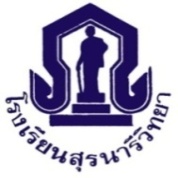 การถอดบทเรียนจากการนำหลักปรัชญาของเศรษฐกิจพอเพียงมาใช้ประยุกต์ในการเรียนรู้เรื่อง ................................................................................................................                                          22   แผนการจัดการเรียนรู้บูรณาการวิชา.......................................................................รหัสวิชา........................................ชั้นมัธยมศึกษาปีที่....................หน่วยการเรียนรู้ที่...............เรื่อง................................................................................เวลา...............................ชั่วโมง                   แผนการจัดการเรียนรู้ที่..............เรื่อง........................................................................เวลา...............................ชั่วโมงครูผู้สอน.....................................................................................................................................................................1. มาตรฐานการเรียนรู้/ตัวชี้วัด (สำหรับรายวิชาพื้นฐาน)1.1 มาตรฐาน...............................................................................................................................................................................................................................................................................................................................1.2 ตัวชี้วัด....................................................................................................................................................................................................................................................................................................................................................................           ผลการเรียนรู้ (สำหรับรายวิชาเพิ่มเติม)......................................................................................................................................................................................................................................................................................................................................................................................................................................................................................................................................................2. สาระสำคัญ (ความคิดรวบยอด)............................................................................................................................................................................................................................................................................................................................................................................................................................................................................................................................................................3. การบูรณาการ (เฉพาะที่เกิดในแผนการจัดการเรียนรู้นี้)บูรณาการกับหลักปรัชญาเศรษฐกิจพอเพียงบูรณาการกับโรงเรียนสุจริตบูรณาการกับโรงเรียนวิถีพุทธบูรณาการโรงเรียนคุณธรรม สพฐ.อื่นๆ (ระบุ) ...............................................................4. จุดประสงค์การเรียนรู้ (จำนวนข้อมากหรือน้อยขึ้นอยู่กับกิจกรรมที่จัดการเรียนรู้)        ด้านความรู้ (K)4.1........................................................................................................................................................4.2........................................................................................................................................................        ด้านทักษะ/กระบวนการ (P)4.1................................................ (มีได้มากกว่า 1ข้อ).........................................................................        ด้านคุณลักษณะอันพึงประสงค์ (A)  (ตามธรรมชาติวิชาและสอดคล้องกับ ข้อ 3 การบูรณาการ)4.1........................................................................................................................................................4.2................................................ (มีได้มากกว่า 1 ข้อ).........................................................................              235.  สมรรถนะสำคัญของผู้เรียน (เฉพาะที่เกิดในแผนการจัดการเรียนรู้นี้)                  5.1 ความสามารถในการสื่อสาร                  5.2 ความสามารถในการคิด                  5.3 ความสามารถในการแก้ปัญหา                  5.4 ความสามารถในการใช้ทักษะชีวิต                  5.5 ความสามารถในการใช้เทคโนโลยี6. สาระการเรียนรู้............................................................................................................................................................................................................................................................................................................................................................................................................................................................................................................................................................7. กิจกรรมการเรียนรู้	8.1 ครูนำนักเรียนบริหารจิตและเจริญปัญญาด้วยการนั่งสมาธิ 3 – 5 นาที / สวดมนต์ 3 – 5 นาที               เพื่อเป็นการบูรณาการกับโรงเรียนวิถีพุทธ....................................................................................................................................................................................................................................................................................................................................................................................................................................................................................................................................................................................................................................................................................................................................................................................................................................................................................................................................................................................................................................................................................................................................................................................................................................................................................................................................................................................................................................................................................................................................................................................................................................................................................................................................................................................................................................................................................................................................................................................................................................................................................................................................................................................................................................................................................................................................................................................................................................* ครูเน้นย้ำกับนักเรียนเรื่อง (พฤติกรรมบ่งชี้) ..............................................................................................ตามคุณธรรม…………………..…………………………………………………………………………………………………………………………8. ภาระงาน/ชิ้นงาน........................................................................................................................................................................................................................................................................................................................................................................              249. สื่อ/แหล่งการเรียนรู้........................................................................................................................................................................................................................................................................................................................................................................10. การวัดผลประเมินผล11. บันทึกหลังสอน	 ด้านความรู้ (K)........................................................................................................................................................................................................................................................................................................................................................................	 ด้านทักษะกระบวนการ (P)........................................................................................................................................................................................................................................................................................................................................................................	 ด้านคุณลักษณะอันพึงประสงค์ (A)........................................................................................................................................................................................................................................................................................................................................................................           ปัญหา/อุปสรรค........................................................................................................................................................................................................................................................................................................................................................................ข้อเสนอแนะ/แนวทางแก้ไข............................................................................................................................................................................................................................................................................................................................................................................................................................................................................................................................................................					 ลงชื่อ                                        ครูผู้สอน					        (...................................................)					วันที่..........เดือน.............................พ.ศ. ........2512. ความคิดเห็นหัวหน้ากลุ่มสาระการเรียนรู้  ........................................................................................................................................................................................................................................................................................................................................................................					ลงชื่อ                                         หัวหน้ากลุ่มสาระการเรียนรู้                                                                                      (...................................................)					วันที่..........เดือน.............................พ.ศ. ........13. ความเห็นของผู้บริหารสถานศึกษาหรือผู้ได้รับมอบหมาย		 อนุมัติให้ใช้จัดการเรียนการสอนได้		 ข้อเสนอแนะ.........................................................................................................................................................................................................................................................................................................................................................................................................................................................................................................................................................................................................................................................................................								      ลงชื่อ										  (………….……………………………………………..)									     ตำแหน่ง...................................................................					วันที่..........เดือน.............................พ.ศ. ........แบบประเมินคุณลักษณะนักเรียนโรงเรียนสุรนารีวิทยา 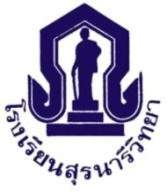 (แนบบันทึกหลังสอน)แผนการจัดการเรียนรู้ที่..........เรื่อง.....................................วิชา...................................รหัสวิชา...................ชั้นมัธยมศึกษาปีที่............ภาคเรียนที่......ปีการศึกษา................ครูผู้สอน....................................................คำชี้แจง 	ให้ท่านสังเกตและประเมินพฤติกรรมนักเรียน แล้วทำเครื่องหมาย ลงในช่องที่ตรงกับระดับคะแนนที่ตรงกับความเป็นจริง (หัวข้อประเมินเป็นไปตามแผนการจัดการเรียนรู้)ลงชื่อ                                               ผู้ประเมิน					          (..................................................)	                  ................/...................../..............พฤติกรรมบ่งชี้ไม่ผ่าน (0)ผ่าน (1)ดี (2)ดีเยี่ยม (3)ตามข้อ 1.1 – 1.5ไม่ปฏิบัติเลยปฏิบัติเป็นบางครั้งปฏิบัติชัดเจนและบ่อยครั้งปฏิบัติชัดเจนและสม่ำเสมอ เป็นแบบอย่างที่ดีด้านความรักชาติ ศาสน์ กษัตริย์พฤติกรรมบ่งชี้ไม่ผ่าน (0)ผ่าน (1)ดี (2)ดีเยี่ยม (3)ตามข้อ 2.1–2.5- ลอกการบ้านหรือข้อสอบเพื่อน- ไม่พูดความจริงพูดเท็จ                     - มีพฤติกรรมนำสิ่งของ หรือผลงานของผู้อื่นมาเป็นของตนเอง- ไม่ลอกการบ้านหรือข้อสอบเพื่อน- พูดแต่ความจริง ไม่พูดเท็จ- ไม่นำสิ่งของและผลงานของผู้อื่นมาเป็นของตนเอง- ไม่ลอกการบ้านหรือข้อสอบเพื่อน- พูดแต่ความจริง ไม่พูดเท็จ- ไม่นำสิ่งของและผลงานของผู้อื่นมาเป็นของตนเอง- ประพฤติตนตรงต่อเวลา ตรงต่อหน้าที่- ปฏิบัติตามระเบียบการสอน- ไม่ลอกการบ้าน            หรือข้อสอบเพื่อน- พูดแต่ความจริง             ไม่พูดเท็จ- ไม่นำสิ่งของ หรือผลงานของผู้อื่นมาเป็นของตนเอง- ประพฤติตนตรงต่อเวลา ตรงต่อหน้าที่- ปฏิบัติตามระเบียบ         การสอน- ปฏิบัติตนต่อผู้อื่นด้วยความซื่อตรง เป็นแบบอย่างที่ดีด้านความซื่อสัตย์พฤติกรรมบ่งชี้ไม่ผ่าน (0)ผ่าน (1)ดี (2)ดีเยี่ยม (3)ตามข้อ 3.1 – 3.5ไม่ปฏิบัติเลยปฏิบัติเป็นบางครั้งปฏิบัติชัดเจนและบ่อยครั้งปฏิบัติชัดเจน            และสม่ำเสมอ                  เป็นแบบอย่างที่ดีด้านความมีระเบียบวินัยพฤติกรรมบ่งชี้ไม่ผ่าน (0)ผ่าน (1)ดี (2)ดีเยี่ยม (3)ตามข้อ 4.1 – 4.5ไม่ปฏิบัติเลยปฏิบัติเป็นบางครั้งปฏิบัติชัดเจน  และบ่อยครั้งปฏิบัติชัดเจน             และสม่ำเสมอ         เป็นแบบอย่างที่ดีด้านใฝ่เรียนรู้พฤติกรรมบ่งชี้ไม่ผ่าน (0)ผ่าน (1)ดี (2)ดีเยี่ยม (3)ตามข้อ 5.1 – 5.5ไม่ปฏิบัติเลยปฏิบัติเป็นบางครั้งปฏิบัติชัดเจนและบ่อยครั้งปฏิบัติชัดเจน      และสม่ำเสมอ          เป็นแบบอย่างที่ดีด้านความพอเพียงพฤติกรรมบ่งชี้ไม่ผ่าน (0)ผ่าน (1)ดี (2)ดีเยี่ยม (3)ตามข้อ 6.1 – 6.5- อ่านและเขียนหนังสือไม่ถูกต้องตามอักขรวิธี- เขียนหนังสือไม่สวยงามหรือไม่เป็นระเบียบเรียบร้อย- ไม่กล้าแสดงออกไม่สามารถนำเสนอผลงานได้- อ่านและเขียนหนังสือได้ถูกต้องตามอักขรวิธี- เขียนหนังสือได้สวยงาม- สามารถนำเสนอผลงานได้แต่ขาดความมั่นใจ- งานสำเร็จตามเป้าหมาย- ปฏิบัติเป็นบางครั้ง- อ่านและเขียนหนังสือถูกต้องตามอักขรวิธี- เขียนหนังสือได้สวยงามทั้งภาษาไทยและภาษาต่างประเทศ- กล้าแสดงออกและมีความมั่นใจในการนำเสนอผลงาน- พยายาม อดทนเพื่อให้งานสำเร็จตามเป้าหมาย- ชื่นชมหรือภูมิใจในผลงานของตน- ปฏิบัติชัดเจนและบ่อยครั้ง- อ่านและเขียนหนังสือถูกต้องตามอักขรวิธี- เขียนหนังสือได้สวยงามทั้งภาษาไทยภาษาต่างประเทศ- กล้าแสดงออก             และมีความมั่นใจในการนำเสนอผลงาน- พยายาม อดทนเพื่อให้งานสำเร็จตามเป้าหมาย- ชื่นชมหรือภูมิใจในผลงานของตน ที่ได้ทำสำเร็จ- ปฏิบัติชัดเจนสม่ำเสมอเป็นแบบอย่างที่ดีพฤติกรรมบ่งชี้ไม่ผ่าน (0)ผ่าน (1)ดี (2)ดีเยี่ยม (3)ตามข้อ 7.1 – 7.5ไม่ปฏิบัติเลยปฏิบัติเป็นบางครั้งปฏิบัติชัดเจน และบ่อยครั้งปฏิบัติชัดเจน        และสม่ำเสมอ           เป็นแบบอย่างที่ดีด้านรักความเป็นไทยพฤติกรรมบ่งชี้ไม่ผ่าน (0)ผ่าน (1)ดี (2)ดีเยี่ยม (3)ตามข้อ 8.1 – 8.5ไม่ปฏิบัติเลยปฏิบัติเป็นบางครั้งปฏิบัติชัดเจนและบ่อยครั้งปฏิบัติชัดเจน      และสม่ำเสมอ          เป็นแบบอย่างที่ดีด้านมีจิตสาธารณะพฤติกรรมบ่งชี้ไม่ผ่าน (0)ผ่าน (1)ดี (2)ดีเยี่ยม (3)ตามข้อ 9.1 – 9.5ไม่ปฏิบัติเลยปฏิบัติเป็นบางครั้งปฏิบัติชัดเจนและบ่อยครั้ง- แสดงกิริยา วาจาสุภาพเรียบร้อยปฏิบัติชัดเจนและสม่ำเสมอ เป็นแบบอย่างที่ดีด้าน             ความสุภาพพฤติกรรมบ่งชี้ไม่ผ่าน (0)ผ่าน (1)ดี (2)ดีเยี่ยม (3)ตามข้อ10.1 – 10.5ไม่ปฏิบัติเลยปฏิบัติเป็นบางครั้งปฏิบัติชัดเจนและบ่อยครั้งปฏิบัติชัดเจนและสม่ำเสมอ          เป็นแบบอย่างที่ดีด้าน ความขยัน/ความอดทนพฤติกรรมบ่งชี้ไม่ผ่าน (0)ผ่าน (1)ดี (2)ดีเยี่ยม (3)ตามข้อ 11.1 – 11.5- ไม่ปฏิบัติหน้าที่ที่ได้รับมอบหมาย - ไม่ส่งการบ้าน     หรือภาระงานตามเวลาที่กำหนด- ใช้โทรศัพท์ขณะที่คุณครูสอนหรือเข้าห้องประชุม- ปฏิบัติหน้าที่ที่ได้รับมอบหมาย - ทำงานอย่างมีขั้นตอน- ส่งการบ้าน      และภาระงาน  ตามเวลาที่กำหนด- ใช้โทรศัพท์ขณะที่คุณครูสอนหรือเข้าห้องประชุมเป็นบางครั้ง- ตั้งใจปฏิบัติหน้าที่ที่ได้รับมอบหมาย - ทำงานอย่างมีขั้นตอนตั้งแต่เริ่มต้นจนสำเร็จ- ส่งการบ้าน     และภาระงาน       ตามเวลาที่กำหนด- ไม่ใช้โทรศัพท์ขณะที่คุณครูสอนหรือเข้าห้องประชุม- ตั้งใจปฏิบัติหน้าที่ที่ได้รับมอบหมาย - ทำงานอย่างมีขั้นตอนตั้งแต่เริ่มต้นจนสำเร็จ- ส่งการบ้านและภาระงานตามเวลาที่กำหนด- พยายามปรับปรุงการปฏิบัติหน้าที่ให้ดียิ่งขึ้น- ปฏิบัติชัดเจนสม่ำเสมอเป็นแบบอย่างที่ดีด้านความรับผิดชอบพฤติกรรมบ่งชี้ไม่ผ่าน (0)ผ่าน (1)ดี (2)ดีเยี่ยม (3)ตามข้อ 12.1–12.5ไม่ปฏิบัติเลยปฏิบัติเป็นบางครั้งปฏิบัติชัดเจนและบ่อยครั้งปฏิบัติชัดเจน      และสม่ำเสมอ          เป็นแบบอย่างที่ดีด้านความสามัคคีพฤติกรรมบ่งชี้ไม่ผ่าน (0)ผ่าน (1)ดี (2)ดีเยี่ยม (3)ตามข้อ 13.1–13.5ไม่ปฏิบัติเลยปฏิบัติเป็นบางครั้งปฏิบัติชัดเจนและบ่อยครั้งปฏิบัติชัดเจนและสม่ำเสมอ          เป็นแบบอย่างที่ดีด้านความมีน้ำใจ/ มีความอาทร เกื้อหนุนพฤติกรรมบ่งชี้ไม่ผ่าน (0)ผ่าน (1)ดี (2)ดีเยี่ยม (3)ตามข้อ 14.1 – 14.5ไม่ปฏิบัติเลยปฏิบัติเป็นบางครั้งปฏิบัติชัดเจนและบ่อยครั้งปฏิบัติชัดเจน      และสม่ำเสมอ          เป็นแบบอย่างที่ดีด้านความกตัญญูพฤติกรรมบ่งชี้ไม่ผ่าน(0)ผ่าน(1)ดี(2)ดีเยี่ยม(3)ตาม ข้อ15.1 -15.3ไม่ปฏิบัติเลยปฏิบัติเป็นบางครั้งปฏิบัติชัดเจนและบ่อยครั้งปฏิบัติชัดเจน             และสม่ำเสมอ         เป็นแบบอย่างที่ดีด้านกระบวนการคิดพฤติกรรมบ่งชี้ไม่ผ่าน (0)ผ่าน (1)ดี (2)ดีเยี่ยม (3)ตามข้อ 16.1 – 16.5ไม่ปฏิบัติเลยปฏิบัติเป็นบางครั้งปฏิบัติชัดเจน        และบ่อยครั้งปฏิบัติชัดเจน              และสม่ำเสมอ                เป็นแบบอย่างที่ดี            ด้านความเมตตากรุณาพฤติกรรมบ่งชี้ไม่ผ่าน (0)ผ่าน (1)ดี (2)ดีเยี่ยม (3)ตามข้อ 1.1 -1.5ปฏิบัติไม่ได้เลยปฏิบัติได้ 1-2 ข้อปฏิบัติได้ 3-4 ข้อปฏิบัติได้ครบทุกข้อพฤติกรรมบ่งชี้ไม่ผ่าน (0)ผ่าน (1)ดี (2)ดีเยี่ยม (3)ตามข้อ 2.1 -2.5ปฏิบัติไม่ได้เลยปฏิบัติได้ 1-2 ข้อปฏิบัติได้ 3-4 ข้อปฏิบัติได้ครบทุกข้อพฤติกรรมบ่งชี้ไม่ผ่าน (0)ผ่าน (1)ดี (2)ดีเยี่ยม (3)ตามข้อ 3.1 -3.5ปฏิบัติไม่ได้เลยปฏิบัติได้ 1-2 ข้อปฏิบัติได้ 3-4 ข้อปฏิบัติได้ครบทุกข้อพฤติกรรมบ่งชี้ไม่ผ่าน (0)ผ่าน (1)ดี (2)ดีเยี่ยม (3)ตามข้อ 4.1 -4.5ปฏิบัติไม่ได้เลยปฏิบัติได้ 1-2 ข้อปฏิบัติได้ 3-4 ข้อปฏิบัติได้ครบทุกข้อพฤติกรรมบ่งชี้ไม่ผ่าน (0)ผ่าน (1)ดี (2)ดีเยี่ยม (3)ตามข้อ 5.1 -5.5ปฏิบัติไม่ได้เลยปฏิบัติได้ 1-2 ข้อปฏิบัติได้ 3-4 ข้อปฏิบัติได้ครบทุกข้อ    หลักพอเพียงประเด็นพอประมาณมีเหตุผลมีภูมิคุ้มกันในตัวที่ดี๑. เนื้อหาวิเคราะห์หลักสูตรมาตรฐาน          และตัวชี้วัด และกำหนดเนื้อหาให้เหมาะสมกับบริบทของโรงเรียน ชุมชน ศักยภาพ เวลา และวัยของผู้เรียนเพื่อให้ผู้เรียนมีความรู้โดยการเรียนรู้จากแหล่งเรียนรู้ที่หลากหลาย เพื่อให้บรรลุวัตถุประสงค์ตามมาตรฐานตัวชี้วัดที่กำหนดไว้ในหลักสูตรผู้เรียนได้ศึกษาค้นคว้าหาคำตอบด้วยตนเอง ทำให้มีความรู้                ความเข้าใจ สร้างองค์ความรู้ได้ สามารถนำ องค์ความรู้ไปใช้ในชีวิตประจำวันได้๒. เวลา กำหนดเวลาเหมาะสมกับเนื้อหา กิจกรรม ศักยภาพ และวัยของนักเรียนเพื่อให้นักเรียนได้ปฏิบัติกิจกรรมได้อย่างเต็มความสามารถ มีความสุขในการทำงาน เกิดการเรียนรู้ที่มีประสิทธิภาพและบรรลุวัตถุประสงค์ตามมาตรฐานตัวชี้วัดที่กำหนดไว้ในหลักสูตร-  รู้จักวางแผนในการทำงานให้เหมาะสมกับเวลา สัมพันธ์กับสถานที่ และกิจกรรมที่กำหนดไว้- นักเรียนสามารถนำภาระงาน/ชิ้นงานที่ได้รับมอบหมายไปปฏิบัติในเวลาว่าง เพื่อให้ได้รู้จักการใช้เวลาว่างให้เกิดประโยชน์๓. วิธีการจัดกิจกรรม- การจัดกิจกรรมที่เรียงลำดับจากง่ายไปหายาก- แบ่งกลุ่มนักเรียนให้พอดีกับ         การทำงานคละตามความสามารถ- กำหนดกิจกรรมภาระงาน/ชิ้นงานเหมาะสมตามศักยภาพและวัยของผู้เรียน- ให้นักเรียนรู้จักการวางแผนในการศึกษาค้นคว้าด้วยตนเอง- ให้นักเรียนรู้จักกระบวนการทำงานกลุ่ม- เพื่อฝึกทักษะการคิด วิเคราะห์ รู้จักนำองค์ความรู้ไปใช้ในชีวิตประจำวัน- ครูจัดกิจกรรมเรียงลำดับง่าย-ยาก- ครูแบ่งกลุ่มและชี้แจงการทำงานกลุ่มที่ชัดเจนให้คำปรึกษา ตรวจสอบ การทำงานของนักเรียน            อย่างใกล้ชิด- ผู้สอนมีความรู้ในเทคนิค การสอน มีกิจกรรมที่หลากหลายเหมาะกับศักยภาพและวัยของผู้เรียน สื่อ/อุปกรณ์- จัดเตรียมสื่อ อุปกรณ์ เอกสารต่างๆ เหมาะสมกับกิจกรรม                 มีปริมาณเพียงพอกับจำนวนนักเรียน- ชนิดของสื่อมีความเหมาะสม        กับวัยของผู้เรียน และเหมาะสมกับเวลาใช้สื่ออุปกรณ์ได้อย่างประหยัด คุ้มค่า และมีประสิทธิภาพต่อ       การเรียนรู้- จัดเตรียม สื่ออุปกรณ์ให้พร้อมก่อนการจัดกิจกรรม การเรียนรู้- ลำดับขั้นตอนการใช้สื่อแต่ละชนิดอย่างชัดเจน- จัดเก็บอย่างเป็นระบบ-มีความชำนาญในการใช้สื่อ   หลักพอเพียงประเด็นพอประมาณมีเหตุผลมีภูมิคุ้มกันในตัวที่ดีแหล่งเรียนรู้กำหนดแหล่งเรียนรู้ได้เหมาะสมกับเนื้อหาสาระ          การเรียนรู้ กิจกรรมการเรียนรู้วัยของผู้เรียน และเวลาที่    กำหนด ต้องการให้นักเรียนใช้แหล่งเรียนรู้ให้เกิดประโยชน์และคุ้มค่าจัดหาและจัดเตรียมแหล่งเรียนรู้ไว้ให้พร้อมก่อนการทดลอง               และหาวิธีการป้องกัน               แก้ปัญหาจากการปฏิบัติกิจกรรมการเรียนรู้การประเมินผลมีการออกแบบการวัดและประเมินผลได้พอเพียงกับตัวชี้วัดและเหมาะสมกับเวลาและวัยของผู้เรียนมีการออกแบบเครื่องมือวัดและประเมินผลที่สอดคล้องกับเนื้อหาสาระที่ต้องการวัดให้บรรลุตัวชี้วัดที่กำหนดไว้ในมาตรฐานการเรียนรู้ของหลักสูตร- วางแผนการวัดและการประเมินผลเป็นขั้นตอนชัดเจน- แบบประเมินผลมีการตรวจสอบ และปรับปรุงให้มีความเชื่อมั่น เที่ยงตรงเงื่อนไขความรู้ที่ครูจำเป็น ต้องมี- เรื่องหลักสูตรแกนกลางการศึกษาขั้นพื้นฐาน  พุทธศักราช  ๒๕๕๑- เรื่องการออกแบบหน่วยและแผนการจัดการเรียนรู้ให้สอดคล้องตามมาตรฐานและตัวชี้วัด- เรื่องเทคนิคกระบวนการสอนการใช้แหล่งเรียนรู้ที่หลากหลาย - มีความรู้และมีทักษะในการผลิต การใช้สื่อและอุปกรณ์- มีความรู้และรู้แหล่งเรียนรู้ใกล้โรงเรียน และในชุมชน- มีความรู้เรื่องการวัดและประเมินผลให้สอดคล้องกับมาตรฐาน และวัตถุประสงค์ตัวชี้วัดของหลักสูตรแกนกลางการศึกษาขั้นพื้นฐาน  พุทธศักราช  ๒๕๕๑- มีความรู้ในเนื้อหาสาระที่นำมาจัดกระบวนการเรียนรู้- มีความรู้เรื่องหลักปรัชญาของเศรษฐกิจพอเพียง- รู้ความแตกต่างระหว่างบุคคลของผู้เรียน-รู้ประโยชน์และตระหนักถึงความสำคัญของหลักปรัชญาของเศรษฐกิจพอเพียง-มีความรู้เรื่องงานสวนพฤกษศาสตร์โรงเรียน- เรื่องหลักสูตรแกนกลางการศึกษาขั้นพื้นฐาน  พุทธศักราช  ๒๕๕๑- เรื่องการออกแบบหน่วยและแผนการจัดการเรียนรู้ให้สอดคล้องตามมาตรฐานและตัวชี้วัด- เรื่องเทคนิคกระบวนการสอนการใช้แหล่งเรียนรู้ที่หลากหลาย - มีความรู้และมีทักษะในการผลิต การใช้สื่อและอุปกรณ์- มีความรู้และรู้แหล่งเรียนรู้ใกล้โรงเรียน และในชุมชน- มีความรู้เรื่องการวัดและประเมินผลให้สอดคล้องกับมาตรฐาน และวัตถุประสงค์ตัวชี้วัดของหลักสูตรแกนกลางการศึกษาขั้นพื้นฐาน  พุทธศักราช  ๒๕๕๑- มีความรู้ในเนื้อหาสาระที่นำมาจัดกระบวนการเรียนรู้- มีความรู้เรื่องหลักปรัชญาของเศรษฐกิจพอเพียง- รู้ความแตกต่างระหว่างบุคคลของผู้เรียน-รู้ประโยชน์และตระหนักถึงความสำคัญของหลักปรัชญาของเศรษฐกิจพอเพียง-มีความรู้เรื่องงานสวนพฤกษศาสตร์โรงเรียน- เรื่องหลักสูตรแกนกลางการศึกษาขั้นพื้นฐาน  พุทธศักราช  ๒๕๕๑- เรื่องการออกแบบหน่วยและแผนการจัดการเรียนรู้ให้สอดคล้องตามมาตรฐานและตัวชี้วัด- เรื่องเทคนิคกระบวนการสอนการใช้แหล่งเรียนรู้ที่หลากหลาย - มีความรู้และมีทักษะในการผลิต การใช้สื่อและอุปกรณ์- มีความรู้และรู้แหล่งเรียนรู้ใกล้โรงเรียน และในชุมชน- มีความรู้เรื่องการวัดและประเมินผลให้สอดคล้องกับมาตรฐาน และวัตถุประสงค์ตัวชี้วัดของหลักสูตรแกนกลางการศึกษาขั้นพื้นฐาน  พุทธศักราช  ๒๕๕๑- มีความรู้ในเนื้อหาสาระที่นำมาจัดกระบวนการเรียนรู้- มีความรู้เรื่องหลักปรัชญาของเศรษฐกิจพอเพียง- รู้ความแตกต่างระหว่างบุคคลของผู้เรียน-รู้ประโยชน์และตระหนักถึงความสำคัญของหลักปรัชญาของเศรษฐกิจพอเพียง-มีความรู้เรื่องงานสวนพฤกษศาสตร์โรงเรียนเงื่อนไขคุณธรรมของครูมีความใฝ่รู้ใฝ่เรียน ขยันอดทน เสียสละ รัก และเมตตาต่อศิษย์ รับผิดชอบ ตรงต่อเวลา มีความยืดหยุ่น มีความเป็นกัลยาณมิตร มีวินัยในตนเอง และประพฤติปฏิบัติตนเป็นแบบอย่างที่ดีมีความใฝ่รู้ใฝ่เรียน ขยันอดทน เสียสละ รัก และเมตตาต่อศิษย์ รับผิดชอบ ตรงต่อเวลา มีความยืดหยุ่น มีความเป็นกัลยาณมิตร มีวินัยในตนเอง และประพฤติปฏิบัติตนเป็นแบบอย่างที่ดีมีความใฝ่รู้ใฝ่เรียน ขยันอดทน เสียสละ รัก และเมตตาต่อศิษย์ รับผิดชอบ ตรงต่อเวลา มีความยืดหยุ่น มีความเป็นกัลยาณมิตร มีวินัยในตนเอง และประพฤติปฏิบัติตนเป็นแบบอย่างที่ดีหลักพอเพียงพอประมาณมีเหตุผลมีภูมิคุ้มกันในตัวที่ดีหลักพอเพียง๑. ผู้เรียนเข้ากลุ่มตามความสามารถคละกัน (เก่ง  ปานกลาง อ่อน) แบ่งหน้าที่           การทำงานตามศักยภาพของ           แต่ละคน๒. การทำกิจกรรมนอกห้องเรียน เหมาะสมกับเวลาที่กำหนด และเหมาะกับสถานที่ คือใกล้โรงเรียน หรือในชุมชนของนักเรียน๓. ใช้สื่อ/อุปกรณ์ได้เหมาะสมกับกิจกรรม การเรียนรู้ใช้อย่างคุ้มค่าและเกิดประโยชน์สูงสุด๔. ผู้เรียนได้ทำหน้าที่ตามที่ตนรับผิดชอบเท่าเทียมกัน๑. ผู้เรียนได้เรียนรู้เหมาะสมกับเนื้อหา เวลา และใช้สถานที่ในชุมชนให้เกิดประโยชน์ คุ้มค่า๒. วางแผนการทำงานชัดเจน ปฏิบัติตามแผนได้บรรลุจุดประสงค์การเรียนรู้๓. นำความรู้ไปประยุกต์ใช้ในชีวิตประจำวันโดยบูรณาการหลักปรัชญาของเศรษฐกิจพอเพียงและงานสวนพฤกษศาสตร์ของโรงเรียน๑. การทำกิจกรรมการเรียนรู้มี           การวางแผน และปฏิบัติตามแผนที่วางไว้๒. รู้จักบทบาทหน้าที่                   มีความเป็นประชาธิปไตย๓. สามารถศึกษาค้นคว้าจากสื่อ และแหล่งเรียนรู้ด้วยตนเอง๔. ทำงานร่วมกับผู้อื่น                        ได้อย่างมีความสุขเงื่อนไขความรู้- วิธีการและขั้นตอนในการศึกษาค้นคว้าข้อมูล- วิธีการและหลักการทำงานกลุ่ม- วิธีการในการนำเสนอข้อมูล- รู้เรื่องหลักปรัชญาของเศรษฐกิจพอเพียง- รู้วิธีนำหลักปรัชญาของเศรษฐกิจพอเพียงบูรณาการกับชีวิตประจำวัน- รู้เรื่องงานสวนพฤกษศาสตร์โรงเรียน- รู้วิธีการนำหลักการของงานสวนพฤกษศาสตร์โรงเรียนบูรณาการกับชีวิตประจำวัน- รู้และเข้าใจในการอนุรักษ์วัฒนธรรม ประเพณี ภูมิปัญญา และสิ่งแวดล้อมที่อยู่รอบตัวเรา- วิธีการและขั้นตอนในการศึกษาค้นคว้าข้อมูล- วิธีการและหลักการทำงานกลุ่ม- วิธีการในการนำเสนอข้อมูล- รู้เรื่องหลักปรัชญาของเศรษฐกิจพอเพียง- รู้วิธีนำหลักปรัชญาของเศรษฐกิจพอเพียงบูรณาการกับชีวิตประจำวัน- รู้เรื่องงานสวนพฤกษศาสตร์โรงเรียน- รู้วิธีการนำหลักการของงานสวนพฤกษศาสตร์โรงเรียนบูรณาการกับชีวิตประจำวัน- รู้และเข้าใจในการอนุรักษ์วัฒนธรรม ประเพณี ภูมิปัญญา และสิ่งแวดล้อมที่อยู่รอบตัวเรา- วิธีการและขั้นตอนในการศึกษาค้นคว้าข้อมูล- วิธีการและหลักการทำงานกลุ่ม- วิธีการในการนำเสนอข้อมูล- รู้เรื่องหลักปรัชญาของเศรษฐกิจพอเพียง- รู้วิธีนำหลักปรัชญาของเศรษฐกิจพอเพียงบูรณาการกับชีวิตประจำวัน- รู้เรื่องงานสวนพฤกษศาสตร์โรงเรียน- รู้วิธีการนำหลักการของงานสวนพฤกษศาสตร์โรงเรียนบูรณาการกับชีวิตประจำวัน- รู้และเข้าใจในการอนุรักษ์วัฒนธรรม ประเพณี ภูมิปัญญา และสิ่งแวดล้อมที่อยู่รอบตัวเราเงื่อนไขคุณธรรมมีวินัย ตรงต่อเวลา รับผิดชอบ เอื้อเฟื้อเผื่อแผ่ ประหยัด ใฝ่รู้ใฝ่เรียน เสียสละ มีจิตสาธารณะมีความมุ่งมั่นในการทำงาน ขยัน อดทน  เห็นคุณค่าของวัฒนธรรม ประเพณี และภูมิปัญญา ของไทย               เห็นความสำคัญของการอนุรักษ์พันธุ์พืชมีวินัย ตรงต่อเวลา รับผิดชอบ เอื้อเฟื้อเผื่อแผ่ ประหยัด ใฝ่รู้ใฝ่เรียน เสียสละ มีจิตสาธารณะมีความมุ่งมั่นในการทำงาน ขยัน อดทน  เห็นคุณค่าของวัฒนธรรม ประเพณี และภูมิปัญญา ของไทย               เห็นความสำคัญของการอนุรักษ์พันธุ์พืชมีวินัย ตรงต่อเวลา รับผิดชอบ เอื้อเฟื้อเผื่อแผ่ ประหยัด ใฝ่รู้ใฝ่เรียน เสียสละ มีจิตสาธารณะมีความมุ่งมั่นในการทำงาน ขยัน อดทน  เห็นคุณค่าของวัฒนธรรม ประเพณี และภูมิปัญญา ของไทย               เห็นความสำคัญของการอนุรักษ์พันธุ์พืช                            ด้านองค์ประกอบสมดุลและพร้อมรับการเปลี่ยนแปลงในด้านต่างๆสมดุลและพร้อมรับการเปลี่ยนแปลงในด้านต่างๆสมดุลและพร้อมรับการเปลี่ยนแปลงในด้านต่างๆสมดุลและพร้อมรับการเปลี่ยนแปลงในด้านต่างๆ                            ด้านองค์ประกอบวัตถุสังคมสิ่งแวดล้อมวัฒนธรรมความรู้(K)- รู้จักวางแผนการใช้ แหล่งเรียนรู้- ใช้วัสดุอุปกรณ์            อย่างประหยัด คุ้มค่า- รู้กระบวนการทำงานกลุ่ม- รับฟังความคิดเห็นของผู้อื่น- การปฏิสัมพันธ์    กับคนในชุมชน- การใช้ทรัพยากรเท่าที่จำเป็น                เกิดประโยชน์            และ คุ้มค่าสูงสุด-มีความรู้ ความเข้าใจ            ในเรื่องวัฒนธรรมไทย ประเพณีไทย ภูมิปัญญาไทย ภูมิปัญญาของท้องถิ่นและวัฒนธรรมสากล-มีความรู้ ความเข้าใจใน การอนุรักษ์วัฒนธรรมไทย ประเพณีไทยภูมิปัญญาไทย ภูมิปัญญาของท้องถิ่น         -มีความรู้ ความเข้าใจใน การเลือกรับวัฒนธรรมสากลที่เหมาะสมกับสภาพทางสังคมไทยและท้องถิ่นของตนเองทักษะ(P)-รู้วิธีการให้แหล่งเรียนรู้ในการศึกษาข้อมูล- รู้วิธีใช้วัสดุ สื่ออุปกรณ์ ในการจัดกิจกรรมการเรียนรู้- มีทักษะในการสืบค้นข้อมูลเพื่อสร้างองค์ความรู้-มีทักษะในการคิดและเลือกที่ปฏิบัติกิจกรรมได้อย่างเหมาะสม- มีทักษะในการนำเสนอได้อย่างน่าสนใจ- แบ่งหน้าที่ได้ถูกต้องตามศักยภาพและความสามารถ- ประสานงานกับผู้นำและคนในชุมชนตลอดจนหน่วยงานของรัฐในท้องถิ่นได้เป็นอย่างดี- การใช้ทรัพยากร       ได้เหมาะสมไม่ก่อให้เกิดผลกระทบต่อสิ่งแวดล้อม -การเข้าสังคมได้อย่างมั่นใจและรู้จักเสียสละแบ่งปัน-สามารถสื่อสารได้หลากหลายภาษา-สามารถปฏิบัติตนตามวัฒนธรรมของสังคมที่ตนเองอาศัยอยู่หรือมีการปฏิสัมพันธ์ร่วม-สามารถเลือกรับวัฒนธรรมที่มีความเหมาะสม             กับสังคมไทย ท้องถิ่น           และเหมาะสมกับตนเอง                            ด้านองค์ประกอบสมดุลและพร้อมรับการเปลี่ยนแปลงในด้านต่างๆสมดุลและพร้อมรับการเปลี่ยนแปลงในด้านต่างๆสมดุลและพร้อมรับการเปลี่ยนแปลงในด้านต่างๆสมดุลและพร้อมรับการเปลี่ยนแปลงในด้านต่างๆ                            ด้านองค์ประกอบวัตถุสังคมสิ่งแวดล้อมวัฒนธรรมค่านิยม(A)- เห็นประโยชน์ของเอกสาร วัสดุ          แหล่งเรียนรู้ ในท้องถิ่น- เห็นคุณค่าของเอกสาร วัสดุ อุปกรณ์ ทั้งของส่วนตัวและ ส่วนร่วม รู้จักใช้อย่างระมัดระวังและคุ้มค่า- เห็นคุณค่าของแหล่งเรียนรู้ในโรงเรียนและชุมชน- เห็นความสำคัญและเห็นคุณค่าของประชาธิปไตย-เห็นความสำคัญของปรัชญาของเศรษฐกิจพอเพียง และนำมาใช้ในการดำเนินชีวิตประจำวัน-เห็นความสำคัญของการอนุรักษ์พันธุ์พืช และนำมาใช้ใน            การดำเนินชีวิตประจำวัน-มีทักษะทางสังคม  สามารถปรับตัวเข้ากับสังคมอื่นได้- ใช้สิ่งของของตนเองและส่วนรวมให้คุ้มค่าและเกิดประโยชน์สูงสุด- มีส่วนร่วมใน          การอนุรักษ์สภาพแวดล้อมในโรงเรียน ชุมชนและท้องถิ่นตนเอง-มีจิตสาธารณะ  รักและมีความภาคภูมิใจในความเป็นคนไทยและคนในท้องถิ่น-เห็นคุณค่าของมรดกทางวัฒนธรรม ประเพณี และ         ภูมิปัญญาของประเทศชาติและท้องถิ่นตนเองการประเมินวิธีการวัดผลเครื่องมือวัดผลเกณฑ์การวัดผลการประเมินวิธีการวัดผลเครื่องมือวัดผลเกณฑ์การวัดผลด้านความรู้ (K)ด้านทักษะกระบวนการ (P)ด้านคุณลักษณะ        อันพึงประสงค์ (A)ด้านเลขที่ด้านเลขที่321032103210321032101234567891011121314151617181920212223242526272829ด้านเลขที่ด้านเลขที่32103210321032103210303132333435363738394041424344454647484950รวมด้านสรุปนักเรียนได้ระดับคุณภาพระดับดี        ขึ้นไปคิดเป็นร้อยละ..........................นักเรียนได้ระดับคุณภาพระดับดี        ขึ้นไปคิดเป็นร้อยละ..........................นักเรียนได้ระดับคุณภาพระดับดี        ขึ้นไปคิดเป็นร้อยละ..........................นักเรียนได้ระดับคุณภาพระดับดี        ขึ้นไปคิดเป็นร้อยละ..........................นักเรียนได้ระดับคุณภาพระดับดี        ขึ้นไปคิดเป็นร้อยละ..........................ระดับคุณภาพ        3 หมายถึง ดีเยี่ยม/ปฏิบัติชัดเจน สม่ำเสมอ 	       2 หมายถึง ดี/ปฏิบัติชัดเจน บ่อยครั้ง       1 หมายถึง ผ่าน/ปฏิบัติเป็นบางครั้ง	       0 หมายถึง ไม่ผ่าน/ไม่ได้ปฏิบัติ ระดับคุณภาพ        3 หมายถึง ดีเยี่ยม/ปฏิบัติชัดเจน สม่ำเสมอ 	       2 หมายถึง ดี/ปฏิบัติชัดเจน บ่อยครั้ง       1 หมายถึง ผ่าน/ปฏิบัติเป็นบางครั้ง	       0 หมายถึง ไม่ผ่าน/ไม่ได้ปฏิบัติ ระดับคุณภาพ        3 หมายถึง ดีเยี่ยม/ปฏิบัติชัดเจน สม่ำเสมอ 	       2 หมายถึง ดี/ปฏิบัติชัดเจน บ่อยครั้ง       1 หมายถึง ผ่าน/ปฏิบัติเป็นบางครั้ง	       0 หมายถึง ไม่ผ่าน/ไม่ได้ปฏิบัติ ระดับคุณภาพ        3 หมายถึง ดีเยี่ยม/ปฏิบัติชัดเจน สม่ำเสมอ 	       2 หมายถึง ดี/ปฏิบัติชัดเจน บ่อยครั้ง       1 หมายถึง ผ่าน/ปฏิบัติเป็นบางครั้ง	       0 หมายถึง ไม่ผ่าน/ไม่ได้ปฏิบัติ สรุปผลการประเมินมีนักเรียนที่มีระดับคุณภาพระดับดีขึ้นไปจำนวน..................................................คนคิดเป็นร้อยละ.........................................สรุปผลการประเมินมีนักเรียนที่มีระดับคุณภาพระดับดีขึ้นไปจำนวน..................................................คนคิดเป็นร้อยละ.........................................